Број: 97-14-O/8Дана: 18.06.2014.ПРЕДМЕТ: ДОДАТНО ПОЈАШЊЕЊЕ КОНКУРСНЕ ДОКУМЕНТАЦИЈЕ БРОЈ 597-14-О - Набавка болесничких кревета за интензивну негу са температурним листама- 12 комада  за потребе Клинике за неурологију у оквиру Клиничког центра ВојводинеПИТАЊA ПОТЕНЦИЈАЛНОГ ПОНУЂАЧА:„Поштовани, молимо вас да нам одговорите на пар питања везано за Јавну набавку број:        97-14-О, "Набавка болесничких кревета са мадрацима за интензивну негу, са температурним листама."Техничка спецификација1. Питање број 1: Уколико спољашње димензије   и унутрашња димензија  дужине лежне плоче понуђеног кревета, одговарају траженим димензијама из техничке спецификације, да ли прихватате да ширина унутрашње димензије кревета буде већа од тражене , тј. да прелази одступање од 3% (2,5 цм) што је јако мало собзиром да је тражена димензија 84цм   ? Ни један кревет за интензивну негу не би смео да буде ужи од 86цм само може да буде шири. 2. Питање број 2: Да ли прихватате једноделни антидекубитални душек ? Троделни су свугде у свету превазиђени јер долази до пропадања пацијента између делова душека приликом подешавања положаја кревета (нпр. кардио столица) и повећава ризик од  настанка декубитуса.3. Питање број 3:Да ли прихватате да механизам спуштања ограда буде механички а да ограде приликом спуштања остану у вертикалној равни? Додатни услови4. Питање број 4: Да ли прихватате да понуђач достави Уговор о пословно техничкој сарадњи о одржавању и сервисирању медицинске опреме са обученим и сертификованим сервисерима за понуђена добра ?  „ОДГОВОРИ КЦВ-А:1. Да, прихватамо да прелази одступање од 3%.2. Да, прихватамо једноделни антидекубитални душек,.3. Не, не прихвата се. Наручилац остаје при свом захтеву јер употреба механичког спуштања страница доводи до повећаног ризика од оштећења кревета и страница, евентуално повећава буку приликом неадекватне употребе истих и ергономски је неприлагодљива.4. Да, прихватамо да понуђач достави Уговор о пословно техничкој сарадњи о одржавању и сервисирању медицинске опреме са обученим и сертификованим сервисерима за понуђена добра С поштовањем, Комисија за јавну набавку 97-14-О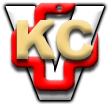 KLINIČKI CENTAR VOJVODINE21000 , Hajduk Veljkova 1, Vojvodina, Srbijatelefonska centrala: +381 21/484 3 484www.kcv.rs, e-mail: uprava@kcv.rs